Ina Latendorf, MdB, Platz der Republik 1, 11011 BerlinSchweriner VolkszeitungChefredaktionHerr Michael SeidelGutenbergstraße 119061 SchwerinBerlin, Ina Latendorf, MdBPlatz der Republik 111011 BerlinBüro: JKH 1.823Telefon: 030 227 73164ina.latendorf@bundestag.deGEGENDARSTELLUNGnach § 10 LPrG M-V
Pressegesetz für das Land Mecklenburg-VorpommernZu dem Artikel: „Abgeordnete schweigen zu Positionspapier. Bauernprotest rund um Schwerin: 120 Landwirte sind in Sülte von Bundespolitikern enttäuscht“, in: Schweriner Volkszeitung (SVZ) vom 27. Januar 2024 von Katja Müller(Online als: „Bauernprotest rund um Schwerin. 120 Landwirteversammeln sich in Sülte: Bundestagsabgeordnete nehmenPositionspapier stumm entgegen“ von Katja Müller | 26.01.2024,12:42 Uhr | Update am 26.01.2024.https://www.svz.de/lokales/ludwigslust/artikel/bauernprotest-landwirte-diskutieren-mit-bundespolitik-in-suelte-46343349.Letzter Zugriff: 29. Januar 2024, 13:17 Uhr)„In den oben genannten Artikelversionen behaupten Sie, dass bei der Übergabe des Positionspapiers der drei Bauernverbände Nordwestmecklenburg, Ludwigslust und Parchim die anwesenden Bundestagsabgeordneten öffentlich dazu keine Stellung nehmen wollten und ‚an diesem Tag niemand mehr‘ sprechen wollte. Diese Behauptung ist falsch. Ich als Abgeordnete aus MV mit Schwerpunkt Agrarpolitik hätte sehr gern dazu Stellung genommen und wunderte mich vor Ort, dass den Abgeordneten das Wort nicht erteilt wurde. Ich bitte, dies umgehend in der nächstmöglichen Ausgabe Ihrer Zeitung (Print und online) an deutlich sichtbarer Stelle zu korrigieren.“Mit freundlichen Grüßen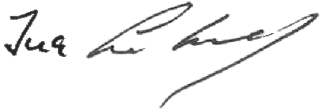 Ina Latendorf, MdB